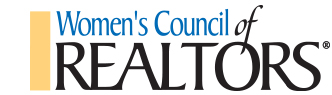 BENEFITS FROM NATIONAL TO NETWORKSAdministrative & OperationalDues.  All dues processing and operations, including: renewal notices (2 mailed & multiple emailed), data entry of new member applications and renewals, deployment of dues remittance checks (and reports) to networks, absorption of credit card fees & ecommerce support, Customer service: available for all members and network leaders during business hours via telephone, email, and other means.Bylaws and network management supportFinancial awards for recruitment and retentionLeadership Development Tools & TrainingPlanning Programs ToolsPolicies & Procedures for network operationsRegional administrative, event, legal and banking support for 9 regionsRepresentation and relationship management to partner groups, including: National Association of Realtors®, NAR Institutes Societies & Councils, and other real estate allied groups.Maintenance of “Women’s Council archive”, storage and retrieval of documents outlining the 80 year history of Women’s CouncilInternational OutreachNational leadership administration (RVPs, national leadership team, steering committees).National Committee Administration (governing board, finance & budget, steering committees, other).EventsThree signature national events, including: midyear meetings in mid to late May, national meeting in early November, and Leadership Academy (for incoming leaders) in early August in Chicago: www.wcr.org/events.LegalD & O Insurance for NetworksUse of the REALTOR® name and logo and enforcement of trademark violations.MarketingCustomizable recruitment, retention and marketing toolsMembership Applications – print and customizable documentsMarketing VideosNews You Can Use NewsletterSocial Media tools on all verticals and ability to repurpose & resend infoCustomized logos – EPS. JPG, PNGPerformance Management Designation (PMN) program and Networks course delivery systemFillable and customizable consumer piecesQuarterly webinars and Networks training webinarsOnline Outlet Mall.  Member benefits program including business services and travel and entertainment.  Program links are as follows: wcr.savingcenter.net and memberdeals.com/wcrTechnicalLocal Network microsites in wcr.org with local program promotionSearchable member database with features including: 11 search criteria, photo, full contact information, geographic search criteria and link to social media infoDatabase ManagementHosted Website, training and tech supportWcr.org APP